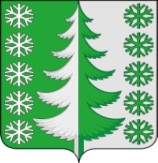 Ханты-Мансийский автономный округ – ЮграХанты-Мансийский районмуниципальное образованиесельское поселение ВыкатнойАДМИНИСТРАЦИЯ СЕЛЬСКОГО ПОСЕЛЕНИЯПОСТАНОВЛЕНИЕот 14.12.2020	                            № 42п. ВыкатнойОб утверждении муниципальной программы «Улучшение жилищных условий жителей сельского поселения Выкатной на 2021-2023 годы»В соответствии с Федеральным законом от 06.10.2003 № 131-ФЗ «Об общих принципах организации местного самоуправления в Российской Федерации», статьей 179 Бюджетного Кодекса Российской Федерации, руководствуясь постановлением администрации сельского поселения Выкатной от 9 декабря 2015 года № 26 «О муниципальных и ведомственных программах сельского поселения Выкатной», и на основании Устава сельского поселения Выкатной:	1. Утвердить муниципальную программу «Улучшение жилищных условий жителей сельского поселения Выкатной на 2021-2023 годы» (далее – Программа) согласно приложению.2. Установить, что в ходе реализации Программы мероприятия и объемы их финансирования подлежат ежегодной корректировке с учетом возможностей средств бюджета муниципального образования сельское поселение Выкатной.3. Постановление администрации сельского поселения Выкатной от 06.02.2018 № 8 «Об утверждении муниципальной программы «Улучшение жилищных условий жителей сельского поселения Выкатной на 2018-2020 годы»» считать утратившим силу.3.1. Постановление администрации сельского поселения Выкатной от 18.11.2019 № 39 «О внесении изменений в постановление администрации сельского поселения Выкатной «Об утверждении муниципальной программы «Улучшение жилищных условий жителей сельского поселения Выкатной на 2018-2020 годы»»» считать утратившим силу.4. Настоящее постановление опубликовать (обнародовать) в установленном порядке.5. Настоящее постановление вступает в силу после его официального опубликования (обнародования).6. Контроль за выполнением постановления оставляю за собой.Глава сельского поселения Выкатной                                                     		      Н.Г. ЩепёткинПриложениек постановлению администрациисельского поселения Выкатнойот 14.12.2020 № 42Раздел 1. Паспорт муниципальной ПрограммыРаздел 2. Технико-экономическое обоснование ПрограммыЖилищная политика является одним из приоритетов государственной политики Ханты-Мансийского автономного округа-Югры. Мероприятия, осуществляемые на территории сельского поселения Выкатной, реализуются в соответствии с целями и задачами приоритетного национального проекта Российской Федерации «Доступное и комфортное жилье – гражданам России».В рамках реализации Программы планируется отработать комплексный подход по улучшению жилищных условий граждан, а также по подготовке земельных участков для дальнейшего многоквартирного жилищного строительства.Раздел 3. Описание имеющейся проблемы, оценка существующей ситуацииПрограмма «Улучшение жилищных условий жителей сельского поселения Выкатной на 2021-2023 годы» является организационной основой реализации в сельском поселении Выкатной приоритетного национального проекта «Доступное и комфортное жилье – гражданам России». Решение жилищной проблемы населения является одной из ключевых задач для любого уровня государственной власти. Так, в сельском поселении Выкатной не менее 50 жилых домов имеют высокую степень износа. Граждане, проживающие в таких жилых домах на праве собственности или по договору социального найма, в большинстве случаев, не в состоянии самостоятельно улучшить жилищные условия.Кроме того, в очереди нуждающихся в улучшении жилищных условий на территории сельского поселения Выкатной состоит 15 семей:	- п. Выкатной – 12 семей, с. Тюли 3 семьи. Раздел 4. Основные цели и задачи ПрограммыОсновными целями реализации Программы являются:- создание условий, способствующих обеспечению граждан, проживающих в аварийном жилищном фонде на праве собственности либо по договорам социального найма жильем, отвечающим санитарно-техническим нормам;- доступное жилье, безопасные и комфортные условия проживания населения в сельском поселении Выкатной;- обновление жилищного фонда, расположенного на территории сельского поселения Выкатной.Для достижения данных целей необходимо решение следующих задач:- ликвидация на территории сельского поселения Выкатной жилых домов, признанных аварийными и подлежащими сносу;- использование для дальнейшей застройки земельных участков после сноса аварийных жилых домов.Раздел 5. Сроки реализации ПрограммыРеализация программы рассчитана на 2021-2023 годы в 3 этапа:I этап – 2021 год;	
II этап – 2022 год;	
III этап – 2023 год.Раздел 6. Перечень программных мероприятийДостижение поставленных целей и решение задач Программы предполагается путем выполнения комплекса программных мероприятий (приложение).Раздел 7. Механизм реализации ПрограммыУчастниками Программы являются:- граждане, проживающие в многоквартирных жилых домах, признанных в установленном порядке аварийными и подлежащими сносу, и являющиеся собственниками жилых помещений или нанимателями жилых помещений муниципального жилищного фонда по договорам социального найма;- граждане, состоящие на учете нуждающихся в улучшении жилищных условий по договорам социального найма;- работники бюджетной сферы сельского поселения Выкатной.Переселение участников Программы из аварийного жилищного фонда производится с соблюдением их жилищных прав, установленных действующим законодательством Российской Федерации, Ханты-Мансийского автономного округа-Югры и настоящей Программой, которой предусматриваются механизмы обеспечения указанных прав, а именно:участнику Программы, проживающему в аварийном муниципальном жилищном фонде на условиях договора социального найма, в соответствии с действующим законодательством Российской Федерации, законодательством Ханты-Мансийского автономного округа-Югры и настоящей программой предоставляется другое жилое помещение на условиях договора социального найма.Участникам Программы, являющимся собственниками жилых помещений в многоквартирных домах, признанных аварийными и подлежащими сносу, по согласованию с ними и в соответствии с действующим законодательством, настоящей Программой предусматриваются следующие механизмы обеспечения жилищных прав:выплата выкупной цены за жилые помещения в многоквартирных домах.Выплата выкупной цены производится согласно отчета об оценке рыночной стоимости, определенной независимым оценщиком, при этом в отчет включается стоимость земельного участка, а также надворных построек.Независимая оценка производится за счет средств собственника с последующим зачетом ее стоимости в выкупную цену.Сроки и другие условия выкупа определяются договором, заключаемым с собственником жилого помещения.Заключение договоров мены занимаемого жилого помещения в многоквартирном доме.Заключение договоров мены производится с оплатой разницы между стоимостью приобретаемого и размером выкупной цены отчуждаемого жилого помещения.Стоимость приобретаемого и отчуждаемого жилого помещения устанавливается на основании отчета об оценке рыночной стоимости объекта в соответствии с законодательством Российской Федерации. При этом независимая оценка отчуждаемого жилого помещения производится за счет средств собственника с последующим зачетом ее стоимости в выкупную цену.В целях определения и оплаты разницы в стоимости жилых помещений при заключении с гражданами – участниками Программы договора мены применяется следующий расчет:Рс = Сп – Рвц,где: Рс – разница в стоимости жилых помещений;Сп – стоимость предоставляемого жилого помещения в соответствии с отчетом об оценке;Рвц – размер выкупной цены.Разница с стоимости жилых помещений может быть выплачена участникам настоящей Программы с рассрочкой платежа от 1 года до 10 лет.Срок рассрочки определяется участником программы.Договоры мены заключаются без оплаты разницы между стоимостью приобретаемого и размером выкупной цены отчуждаемого жилого помещения в случае, если собственником отчуждаемого жилого помещения является пенсионер по старости, инвалид 1 или 2 группы или гражданин, состоящий по месту жительства на учете граждан, признанных малоимущими и нуждающимися в улучшении жилищных условий. Указанные собственники имеют право на заключение договора мены без оплаты разницы стоимости при условии, если жилые помещения, принадлежащие собственникам, являются для них единственным местом проживания.Муниципальное жилое помещение, передаваемое указанным собственникам взамен, должно быть равнозначным по общей площади и количеству комнат отчуждаемого жилого помещения.Если в силу конструктивных особенностей жилого помещения в многоквартирном доме, признанном аварийным и подлежащим сносу, на момент принятия решения о сносе многоквартирного дома, предоставить муниципальное жилое помещение, равнозначное по общей площади жилого помещения в многоквартирном доме, признанном аварийным и подлежащим сносу, не представляется возможным, то в целях соблюдения прав граждан, проживающих в аварийном жилищном фонде взамен предоставляется жилое помещение большей площадью, но не более количества комнат отчуждаемого жилого помещения.Предоставление жилых помещений гражданам, состоящим на учете нуждающихся в улучшении жилищных условий по договорам социального найма, предоставляется в соответствии с действующим жилищным законодательством Российской Федерации.Служебные жилые помещения предоставляются в порядке, предусмотренном законодательством Российской Федерации и муниципальными правовыми актами.В целях реализации настоящей Программы администрация сельского поселения Выкатной:- осуществляет реализацию Программы на территории сельского поселения Выкатной, несет ответственность за ее организационное обеспечение и своевременность исполнения программных мероприятий;- принимает решения о сносе аварийного жилого дома;- заключает договоры мены с собственниками аварийного жилищного фонда;- заключает договоры социального найма с гражданами, переселяемыми в соответствии с настоящей программой;- заключает договоры служебного жилого помещения;- производит выплату участникам программы, являющимся собственниками аварийного жилищного фонда, выкупной цены за изымаемые жилые помещения;- обеспечивает все необходимые действия для государственной регистрации права собственности на приобретаемые и отчуждаемые жилые помещения;- ведет очередность сноса аварийных жилых домов;- осуществляет снос аварийных жилых домов.С целью эффективного взаимодействия в ходе реализации настоящей Программы, администрация сельского поселения Выкатной предоставляет администрации Ханты-Мансийского района:- необходимую информацию об участниках программы;- сведения об аварийных жилых домах, которые планируются к расселению.Раздел 8. Оценка ожидаемой эффективности ПрограммыВ результате реализации Программы предполагается достичь следующих основных результатов:обеспечение жилыми помещениями, отвечающим санитарно-техническим нормам, не менее 15 семей, состоящих на учете в качестве нуждающихся в жилых помещениях;подготовка земельных участков для дальнейшего жилищного строительства на территории сельского поселения Выкатной.Раздел 9. Механизм контроля за исполнением ПрограммыКонтроль за реализацией Программы осуществляет глава сельского поселения Выкатной. приложение к Программе Основные программные мероприятияНаименование Программы«Улучшение жилищных условий жителей сельского поселения Выкатной на 2021-2023 годы»Правовое основание для разработки ПрограммыЖилищный кодекс Российской Федерации от 29.12.2004 № 188-ФЗ (с изм. на 31.07.2020)Заказчик ПрограммыАдминистрация сельского поселения ВыкатнойРазработчик ПрограммыАдминистрация сельского поселения ВыкатнойИсполнители ПрограммыАдминистрация сельского поселения ВыкатнойОсновные цели и задачи ПрограммыЦели:1. Создание условий, способствующих обеспечению граждан, проживающих в аварийном жилищном фонде на праве собственности либо по договору социального найма жильем, отвечающим санитарно-техническим нормам.2. Доступное жилье, безопасные и комфортные условия проживания населения в сельском поселении Выкатной.3. Обновление жилищного фонда, расположенного на территории сельского поселения Выкатной.Основные цели и задачи ПрограммыЗадачи:1. Ликвидация на территории сельского поселения Выкатной жилых домов, признанных аварийными и подлежащими сносу.2. Использование для дальнейшей застройки земельных участков после сноса аварийных жилых домов.Сроки реализации Программы2021-2023 годыФинансовое обеспечение Программыобщий объем финансирования Программы составляет 255,4 тыс. рублей,в том числе:2021 год – 255,4 тыс. рублей;2022 год – 0,0 тыс. рублей;2023 год – 0,0 тыс. рублей, в том числе:бюджет автономного округа – 0 тыс. рублей;бюджет района – 0 тыс. рублей;бюджет поселения – 255,4 тыс. рублей.Ожидаемые конечные результаты ПрограммыПредоставление не менее 15 жилых помещений гражданам, нуждающимся в улучшении жилищных условий на территории сельского поселения Выкатной№ п/пМероприятияМуниципальный заказчикИсточник финансированияФинансовые затраты на реализацию (тыс. руб.)Финансовые затраты на реализацию (тыс. руб.)Финансовые затраты на реализацию (тыс. руб.)Финансовые затраты на реализацию (тыс. руб.)Исполнители программы№ п/пМероприятияМуниципальный заказчикИсточник финансированияВсегоВ том числе:В том числе:В том числе:Исполнители программы№ п/пМероприятияМуниципальный заказчикИсточник финансированияВсего2021 год2022 год2023 годИсполнители программы1.Снос аварийного, не пригодного для проживания муниципального жилого фонда- АСП ВыкатнойБюджет сельского поселения 255,4255,40,00,0АСП Выкатной2.Ремонт (содержание) муниципального жилого фондаАСП ВыкатнойБюджет сельского поселения0000АСП Выкатной3.Составление и ведение реестра непригодных для проживания жилых домовАСП ВыкатнойБюджет сельского поселения0000АСП Выкатной4.Формирование перечня объектов жилищного строительстваАСП Выкатной Бюджет сельского поселения0000АСП Выкатной5.Принятие решений о переселении
граждан в связи со сносом     
жилых домовАСП ВыкатнойБюджет сельского поселения0000АСП Выкатной6.Переселение граждан из непригодного жилищного фонда путем переселения граждан на условиях социального наймаАСП ВыкатнойБюджет сельского поселения0000АСП Выкатной7.Переселение граждан из непригодного жилищного фонда путемАСП ВыкатнойБюджет сельского поселения0000АСП Выкатной8.Проведение перерегистрации граждан,    состоящих в списках очередников  
на улучшение жилищных условий на условиях договора социального наймаАСП ВыкатнойБюджет сельского поселения0000АСП Выкатной9.Составление и ведение сводного списка граждан-очередников на улучшение жилищных условийАСП ВыкатнойБюджет сельского поселения0000АСП ВыкатнойИтого255,4255,40,00,0